1. Общие положения1.1. Настоящее Положение определяет основания и порядок реализации обучения по индивидуальным учебным планам, в том числе ускоренного обучения, обучающихся по образовательным программам высшего образования (программам бакалавриата, специалитета, магистратуры), программам подготовки научных и научно-педагогических кадров в аспирантуре и программам среднего профессионального образования в федеральном государственном автономном образовательном учреждении высшего образования «Самарский государственный экономический университет» (далее - Университет).1.2. Положение разработано в соответствии с Федеральным законом «Об образовании в Российской Федерации» от 29.12.2012г. № 273-ФЗ; Приказом Министерства науки и высшего образования Российской Федерации от 06.04.2021 № 245 «Об утверждении Порядка организации и осуществления образовательной деятельности по образовательным программам высшего образования - программам бакалавриата, программам специалитета, программам магистратуры»; Приказом Минобрнауки России № 1259 от 19.11.2013г. «Об утверждении Порядка организации и осуществления образовательной деятельности по образовательным программам высшего образования программам подготовки научно-педагогических кадров в аспирантуре (адъюнктуре)»; Приказом Министерства просвещения РФ от 24 августа 2022 г. № 762 «Об утверждении Порядка организации и осуществления образовательной деятельности по образовательным программам среднего профессионального образования»; Приказом Минобрнауки России № 845, Минпросвещения России № 369 от 30 июля 2020 года «Об утверждении порядка зачета организацией, осуществляющей образовательную деятельность, результатов освоения обучающимися учебных предметов, курсов, дисциплин (модулей), практики, дополнительных образовательных программ в других организациях, осуществляющих образовательную деятельность»; письмом Минобрнауки России от 20.07.2015 № 06-846 «О направлении методических рекомендаций об организации ускоренного обучения по основным профессиональным образовательным программам среднего профессионального образования»; иными нормативно-методическими документами Министерства науки и высшего образования Российской Федерации, Министерства просвещения Российской Федерации; Федеральными государственными образовательными стандартами (далее – ФГОС); локальными нормативными актами Университета. 1.3. Индивидуальный учебный план обучающихся утверждается в порядке, установленном настоящим Положением.1.4. Ускоренное обучение по индивидуальному учебному плану - процесс освоения образовательной программы высшего или среднего профессионального образования в более короткий срок по сравнению со сроком получения образования по образовательной программе, установленным Университетом в соответствии с ФГОС на основе индивидуального учебного плана.1.5. Обучающиеся по программам высшего образования (программам бакалавриата, специалитета, магистратуры), программам подготовки научных и научно-педагогических кадров в аспирантуре и программам среднего профессионального образования имеют право на обучение по индивидуальному учебному плану, в том числе ускоренное обучение по индивидуальному учебному плану в порядке, установленном настоящим Положением.1.6. Ускоренное обучение по индивидуальному учебному может реализовываться по очной, очно-заочной и заочной формам обучения, в том числе с применением электронного обучения, дистанционных образовательных технологий, при использовании сетевой формы реализации образовательной программы с учетом требований ФГОС.1.7. Перевод на ускоренное обучение по индивидуальному учебному плану осуществляется на основании заявления обучающегося.1.8. Решение о переводе на ускоренное обучение по индивидуальному учебному плану в отношении лиц, обучающихся на местах, финансируемых за счет бюджетных ассигнований, принимается с учетом требований государственного задания Университета.Решение о переводе на ускоренное обучение для лиц, обучающихся по договорам об образовании на обучение по образовательным программам, является основанием для изменения договора.1.9. Решение о переводе на ускоренное обучение по индивидуальному учебному плану обучающихся оформляется приказом ректора на основании личных заявлений и решения аттестационных комиссий.2. Порядок обучения по индивидуальному учебному плану, в том числе ускоренного обучения по индивидуальному учебному плану2.1. Обучающийся обязан добросовестно осваивать образовательную программу, выполняя индивидуальный учебный план в полном объеме, в том числе посещать предусмотренные индивидуальным учебным планом занятия, осуществлять самостоятельную работу, выполнять мероприятия текущего контроля успеваемости, проходить промежуточную аттестацию в порядке, установленном локальными нормативными актами Университета.2.2. Особенности применения балльно-рейтинговой системы оценки успеваемости для обучающихся по индивидуальному учебному плану регламентируются соответствующим локальным нормативным актом Университета.2.3. Университет определяет условия посещения учебных занятий обучающимся по индивидуальному учебному плану. Университет вправе формировать отдельные академические группы для обучающихся по индивидуальному плану.2.4. Сроки обучения и прохождения промежуточной аттестации по индивидуальному учебному плану, в том при ускоренном обучении по индивидуальному учебному плану, устанавливаются календарным учебным графиком индивидуального учебного плана.2.5. Обучающийся, которому произведен зачет в порядке зачета результатов освоения учебных предметов, курсов, дисциплин (модулей), практики, дополнительных образовательных программ в Университете, в других организациях, осуществляющих образовательную деятельность и в образовательных организациях иностранного государства, может быть переведен на обучение по индивидуальному учебному плану, в том числе на ускоренное обучение по индивидуальному учебному плану, в порядке, установленном локальными нормативными актами Университета, включая настоящее Положение.2.6. При обучении по индивидуальному учебному плану, в том числе при ускоренном обучении, годовой объем образовательной программы рассчитывается без учета объема дисциплин (модулей) и (или) иных компонентов, в том числе практик, по которым результаты обучения зачтены обучающемуся в соответствии с Порядком зачета организацией, осуществляющей образовательную деятельность, результатов освоения обучающимися учебных предметов, курсов, дисциплин (модулей), практики, дополнительных образовательных программ в других организациях, осуществляющих образовательную деятельность, утв. приказами Минобрнауки России № 845, Минпросвещения России № 369 от 30.07.2020 г. и/или локальными нормативными актами Университета. Указанный объем образовательной программы не может превышать объема, установленного ФГОС.2.7. Контроль выполнения обучающимся индивидуального учебного плана осуществляет директор филиала / директор единого студенческого департамента / декан факультета среднего профессионального и предпрофессионального образования / начальник управления организации научных исследований и подготовки научных кадров / руководитель структурного подразделения факультета дополнительного образования, реализующего программу дополнительного образования.2.8. Обучающийся, осваивающий образовательную программу по индивидуальному учебному плану, проходит государственную итоговую (итоговую) аттестацию на общих основаниях. В случае невыполнения индивидуального учебного плана обучающийся не допускается к государственной итоговой (итоговой) аттестации.3. Условия для реализации ускоренного обучения по индивидуальным учебным планам обучающихся, имеющих высокий уровень подготовки к освоению образовательных программ3.1. Категории обучающихся, которые могут быть переведены на индивидуальный учебный план3.1.1. Обучающиеся, которым Университетом произведен зачет результатов освоения учебных предметов, курсов, дисциплин (модулей), практики, дополнительных образовательных программ освоенных в других организациях, осуществляющих образовательную деятельность, и в образовательных организациях иностранного государства в соответствии с Порядком зачета организацией, осуществляющей образовательную деятельность, результатов освоения обучающимися учебных предметов, курсов, дисциплин (модулей), практики, дополнительных образовательных программ в других организациях, осуществляющих образовательную деятельность, утв. приказами Минобрнауки России № 845, Минпросвещения России № 369 от 30.07.2020г.3.1.2. Обучающиеся, у которых при выходе из академического отпуска или в результате восстановления в число обучающихся образовалась академическая разница в объеме, превышающем 15 зачетных единиц. 3.1.3. Обучающиеся, переведенные в Университете с одной образовательной программы на другую (в том числе с изменением формы обучения), если с учетом зачета результатов пройденного обучения у них образовалась академическая разница в объеме, превышающем 15 зачетных единиц.3.1.4. Наличие практики в составе академической разницы независимо от общей трудоемкости выявленной академической разницы.3.1.5. Обучающиеся, не имеющие возможности осваивать образовательную программу в соответствии с установленным учебным планом и календарным графиком учебного процесса по состоянию здоровья, в том числе инвалиды и лица с ограниченными возможностями здоровья.3.1.6. Обучающиеся, имеющие ребенка в возрасте до трех лет или осуществляющие уход за тяжело больным членом семьи.3.1.7. Обучающиеся, направленные на стажировку или обучение в другую организацию на срок семестр и более.3.1.8. Обучающиеся, которым кафедра, реализовывавшая образовательную программу, с которой был отчислен такой обучающийся, отразила в протоколе заседания кафедры при допуске к защите факт несоответствия выпускной квалификационной работы / дипломного проекта (работы) / научного доклада требованиям, установленным образовательной программой, либо при восстановлении обучающийся указал тему выпускной квалификационной работы / дипломного проекта (работы) / научного доклада, отличную от установленной ему ранее в процессе обучения и требующую осуществления руководства выполнением / подготовкой выпускной квалификационной работы / дипломного проекта (работы) / научного доклада, восстановление обучающегося производится на индивидуальный учебный план для выполнения выпускной квалификационной работы / дипломного проекта (работы) / научного доклада и прохождения государственной итоговой аттестации с оплатой стоимости обучения в части выполнения / подготовки выпускной квалификационной работы / дипломного проекта (работы) / научного доклада в соответствии с локальными нормативными актами Университета.3.1.9. Обучающиеся, совмещающие обучение с активной научно-исследовательской, культурно-массовой и (или) социально значимой общественной деятельностью, дальнейшее осуществление которой требует самостоятельного распределения учебного времени;3.1.10. Обучающиеся, имеющие иные исключительные основания.3.2. Условия для реализации ускоренного обучения по индивидуальным учебным планам при освоении программ высшего образования, в том числе программ подготовки научных и научно-педагогических кадров в аспирантуре3.2.1. При освоении образовательной программы высшего образования (программы бакалавриата, программы специалитета, программы магистратуры) обучающимся, который имеет среднее профессиональное, высшее или дополнительное образование и (или) обучается (обучался) по образовательной программе среднего профессионального, высшего или дополнительного образования, и (или) имеет способности и (или) уровень развития, позволяющие освоить образовательную программу в более короткий срок по сравнению со сроком получения высшего образования по образовательной программе, установленным Университетом в соответствии ФГОС, на основании личного заявления может быть осуществлен перевод такого обучающегося на ускоренное обучение по индивидуальному учебному плану в порядке, установленном разделом 4 настоящего Положения. 3.2.2. Сокращение срока получения высшего образования по образовательной программе при ускоренном обучении по индивидуальному учебному плану в соответствии с п. 3.2.1 настоящего Положения реализуется путем зачета результатов обучения по отдельным дисциплинам (модулям) и (или) отдельным практикам, освоенным (пройденным) обучающимся при получении среднего профессионального образования и (или) высшего образования, а также дополнительного образования (при наличии), и (или) путем повышения темпа освоения образовательной программы.Повышение темпа освоения образовательной программы осуществляется для лиц, имеющих соответствующие способности и (или) уровень развития.3.2.3. При освоении программы подготовки научных и научно-педагогических кадров в аспирантуре обучающимся, который имеет диплом об окончании аспирантуры (адъюнктуры), и (или) диплом кандидата наук, и (или) диплом доктора наук, и (или) обучается по иной программе аспирантуры (адъюнктуры), и (или) имеет способности и (или) уровень развития, позволяющие освоить программу подготовки научных и научно-педагогических кадров в аспирантуре в более короткий срок по сравнению со сроком получения высшего образования, установленным Университетом в соответствии с ФГОС, на основании личного заявления может быть осуществлен перевод такого обучающегося на ускоренное обучение по индивидуальному учебному плану в порядке, установленном разделом 4 настоящего Положения.3.2.4. Сокращение срока получения высшего образования по программе подготовки научных и научно-педагогических кадров в аспирантуре при ускоренном обучении осуществляется посредством зачета (в форме переаттестации или перезачета) полностью или частично результатов обучения по отдельным дисциплинам (модулям), и (или) отдельным практикам, и (или) отдельным видам научно-исследовательской работы и (или) посредством повышения темпа освоения программы аспирантуры.3.2.5. Под повышением темпа освоения образовательной программы понимается ускоренное обучение, реализуемое посредством повышения интенсивности (скорости) освоения учебного материала.3.2.6. Установление наличия способностей и (или) уровня развития, позволяющих освоить образовательную программу в более короткий срок по сравнению со сроком получения высшего образования по образовательной программе, установленным Университетом в соответствии ФГОС, может осуществляться:3.2.6.1. По результатам промежуточной аттестации обучающихся.3.2.6.2. По результатам всероссийской олимпиады школьников и олимпиад школьников, проводимых в порядке, установленном федеральным органом исполнительной власти, осуществляющим функции по выработке государственной политики и нормативно-правовому регулированию в сфере образования.3.2.6.3. По результатам олимпиад и иных интеллектуальных, спортивных и (или) творческих конкурсов (далее - конкурсы), направленных на выявление и развитие у обучающихся интеллектуальных и творческих способностей, и интереса к научной (научно-исследовательской) деятельности, проводимых в соответствии с частью 2 статьи 77 Федерального закона об образовании.3.2.6.4. По результатам ЕГЭ.3.2.6.5. Университет может устанавливать наличие выдающихся способностей по результатам освоения образовательных программ предшествующего уровня образования:- для обучающихся по программам бакалавриата и программам специалитета в качестве таких результатов могут использоваться аттестат о среднем общем образовании с отличием, диплом о среднем профессиональном образовании с отличием, диплом о высшем образовании;- для обучающихся по программам магистратуры - диплом бакалавра с отличием, диплом о высшем образовании других уровней;- для обучающихся по программам подготовки научных и научно-педагогических кадров в аспирантуре - по наличию диплома об окончании аспирантуры (адъюнктуры), и (или) диплома кандидата наук, и (или) диплома доктора наук, справки об обучении по иной программе аспирантуры (адъюнктуры).3.2.7. Наличие выдающихся способностей, установленных в соответствии с пунктом 3.2.6.1, позволяет осуществить повышение темпа освоения образовательной программы не ранее первой промежуточной аттестации обучающихся.3.2.8. Наличие выдающихся способностей, установленных в соответствии с пунктами 3.2.6.2 - 3.2.6.5, позволяет осуществить повышение темпа освоения образовательной программы на любом этапе ее освоения, в том числе до проведения первой промежуточной аттестации обучающихся.3.3. Условия для реализации ускоренного обучения по индивидуальному учебному плану при освоении программ среднего профессионального образования3.3.1. Ускоренное обучение по индивидуальному учебному плану в пределах осваиваемых образовательных программ среднего профессионального образования допускается для лиц, имеющих квалификацию по профессии среднего профессионального образования и принятых на обучение по программам подготовки специалистов среднего звена по специальностям среднего профессионального образования, соответствующим имеющейся у них профессии.3.3.2. Ускоренное обучение осуществляется с учетом знаний, умений, практического опыта, общих и профессиональных компетенций (далее - ОК и ПК соответственно), полученных на предшествующем этапе обучения либо в рамках практической деятельности.3.3.3. Университет определяет уровень имеющейся подготовки, включая оценку практических навыков, умений и компетенций, опыта работы, а также осуществляет зачет результатов освоения обучающимися учебных предметов, курсов, дисциплин / разделов, междисциплинарных курсов, профессиональных модулей, в том числе по каждому виду практики, знаний, умений, общих и профессиональных компетенций, дополнительных образовательных программ в других организациях, осуществляющих образовательную деятельность, и разрабатывает индивидуальный учебный план по образовательной программе, предусматривающий ускоренное обучение.3.3.4. Ускоренное обучение в пределах программ подготовки квалифицированных рабочих (служащих) допускается для лиц, завершивших образование по иным программам подготовки квалифицированных рабочих (служащих), что подтверждается соответствующими документами об образовании и о квалификации, и реализуется в более короткий срок по сравнению с полным сроком освоения образовательной программы, установленным ФГОС по профессии, учебным планом по соответствующей форме обучения.3.3.5. Ускоренное обучение по программам подготовки специалистов среднего звена допускается для лиц, имеющих среднее профессиональное образование по иным программам подготовки специалистов среднего звена, что подтверждается соответствующими документами об образовании и о квалификации, и реализуется в более короткий срок по сравнению с полным сроком освоения образовательной программы, установленным ФГОС по специальности, учебным планом по форме получения образования.3.3.6. Ускоренное обучение по образовательным программам среднего профессионального образования - программам подготовки специалистов среднего звена и по программам подготовки квалифицированных рабочих (служащих) допускается для лиц, имеющих высшее образование, которое подтверждено соответствующими документами об образовании и о квалификации и реализуется в более короткий срок по сравнению с полным сроком освоения образовательной программы, установленным ФГОС по специальности/профессии, учебным планом по соответствующей форме обучения.3.3.7. В целях обеспечения преемственности и непрерывности профессионального образования при ускоренном обучении Университет может учитывать результаты освоения программ среднего общего образования с углубленным изучением отдельных учебных предметов или с профильным обучением, а также иным образовательным программам, в том числе программам высшего образования, программам дополнительного профессионального образования и прочее.3.3.8. Ускоренное обучение в пределах образовательной программы среднего профессионального образования осуществляется с учетом знаний, умений, общих и профессиональных компетенций, полученных на предшествующем уровне образования либо в рамках практической деятельности и продемонстрированных обучающимся, претендующим на ускоренное обучение.3.3.9. Ускоренное обучение в пределах образовательной программы среднего профессионального образования осуществляется на основании заявления обучающегося.Заявление об ускоренном обучении по индивидуальному учебному плану может быть подано при поступлении в Университет (в заявлении о приеме) или после зачисления путем подачи отдельного заявления на имя ректора.3.3.10. Сокращение срока получения среднего профессионального образования образования при ускоренном обучении по индивидуальному учебному плану реализуется путем зачета полученных ранее результатов обучения в порядке, установленном локальными нормативными актами Университета.3.3.11. Если обучающийся, получающий образование по индивидуальному учебному плану, предусматривающему ускоренное обучение, не может продолжать обучение по указанной образовательной программе (в связи с недостаточностью предшествующей подготовки и (или) способностей или по другим причинам), то он продолжает обучение по учебному плану соответствующего года обучения.3.3.12. Индивидуальный учебный план должен предусмотреть объем учебного времени на все компоненты обязательной и вариативной части циклов, разделов образовательной программы среднего профессионального образования в соответствии с ФГОС СПО. Срок освоения образовательной программы среднего профессионального образования при этом устанавливается Университетом при формировании индивидуального учебного плана.4. Порядок оформления перевода на обучение по индивидуальному учебному плану, в том числе на ускоренное обучение по 
индивидуальному учебному плану4.1. Порядок оформления перевода на обучение по
индивидуальному учебному плану4.1.1. Перевод обучающихся, указанных в п. 3.1.1, на обучение по индивидуальному учебному плану осуществляется на основании решения аттестационной комиссии о зачете результатов освоения обучающимися учебных предметов, курсов, дисциплин (модулей), практики, дополнительных образовательных программ в других организациях, осуществляющих образовательную деятельность, и в образовательных организациях иностранного государства.Перевод обучающихся, указанных в пп. 3.1.2, 3.1.3, 3.1.4, на обучение по индивидуальному учебному плану осуществляется на основании результата работы комиссии по переводу / восстановлению с отметкой о согласии обучающегося на перевод на обучение по индивидуальному учебному плану.Перевод иных категорий обучающихся на обучение по индивидуальному учебному плану осуществляется на добровольной основе по личному заявлению (приложение 1). Обучающийся, претендующий на обучение по индивидуальному учебному плану, представляет директору филиала / директору единого студенческого департамента / декану факультета среднего профессионального и предпрофессионального образования / начальнику управления организации научных исследований и подготовки научных кадров / руководителю структурного подразделения дополнительного образования, реализующего программу дополнительного образования, заявление, к которому прилагаются документы, подтверждающие основания перевода обучающегося на обучение по индивидуальному учебному плану.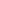 4.1.2. Индивидуальный учебный план разрабатывается учебно-методическим управлением / филиалом / управлением организации научных исследований и подготовки научных кадров / структурным подразделением факультета дополнительного образования, реализующим программу дополнительного образования, в соответствии с образовательной программой, утвержденной в установленном порядке, и утверждается проректором по учебной и воспитательной работе / директором филиала / проректором по научной работе и инновационному развитию.4.1.3. Перевод обучающихся на обучение по индивидуальному учебному плану оформляется приказом ректора.4.1.4. После издания приказа о переводе обучающегося на обучение по индивидуальному учебному плану и утверждения индивидуального учебного плана проректором по учебной и воспитательной работе / директор филиала / директор единого студенческого департамента / декан факультета среднего профессионального и предпрофессионального образования / начальник управления организации научных исследований и подготовки научных кадров руководитель структурного подразделения факультета дополнительного образования, реализующего программу дополнительного образования, выдает на руки обучающемуся выписку из приказа (по требованию) и копию утвержденного индивидуального учебного плана (по требованию) в составе титульного листа, плана, календарного учебного графика и диаграммы курсов. Оригинал утвержденного индивидуального учебного плана хранится в дирекции филиала / едином студенческом департаменте / в деканате факультета среднего профессионального и предпрофессионального образования / в управлении организации научных исследований и подготовки научных кадров в структурном подразделении, реализующем программу дополнительного образования.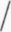 4.1.5. Перевод на обучение по индивидуальному учебному плану обучающегося по договору об оказании платных образовательных услуг не влечет изменения стоимости обучения по образовательной программе.4.2. Порядок оформления перевода на ускоренное обучениепо индивидуальному учебному плану4.2.1. Обучающийся, претендующий на перевод на ускоренное обучение по индивидуальному учебному плану, представляет директору единого студенческого департамента / директору филиала / декану факультета среднего профессионального и предпрофессионального образования / начальнику управления организации научных исследований и подготовки научных кадров следующие документы:- заявление о переводе на ускоренное обучение по индивидуальному учебному плану на имя ректора (приложение 2); - документы, подтверждающие соответствие лица требованиям, указанным в разделе 3 настоящего Положения; - справка о периоде обучения.4.2.2. Личное заявление обучающегося о переводе на ускоренное обучение по индивидуальному учебному плану и представленные документы рассматриваются аттестационной комиссией.4.2.3. В аттестационную комиссию входят проректор по учебной и воспитательной работе, заведующий выпускающей кафедрой, директор института / декан факультета среднего профессионального и предпрофессионального образования / директор филиала / начальник управления организации научных исследований и подготовки научных кадров, начальник учебно-методического управления. Председателем аттестационной комиссии является проректор по учебной и воспитательной работе.4.2.4. Решение аттестационной комиссии принимается на основании документов, указанных в пункте 4.2.1 настоящего Положения, большинством голосов и оформляется протоколом. Решающий голос у председателя аттестационной комиссии.4.2.5. Аттестационная комиссия вправе принять одно из следующих решений:- рекомендовать лицу перевод на ускоренное обучение по индивидуальному учебному плану; - отказать в переводе лица на ускоренное обучение по индивидуальному учебному плану.4.2.6. Решение аттестационной комиссией принимается в течение 3 рабочих дней с момента предоставления обучающимся заявления и всех документов, указанных в пункте 3.2.1 настоящего Положения.4.2.7. Решения аттестационной комиссии, оформленные протоколами, доводятся до обучающегося в течении 3 рабочих дней, в том числе с использованием электронной почты по адресу, указанному в заявлении обучающегося. В случае, если заявление было подано в электронно-цифровой форме, решение аттестационной комиссии направляется на тот адрес электронной почты, с которого было подано заявление.В этом случае, если аттестационной комиссией было принято решение об отказе в переводе, обучающемуся помимо протоколов аттестационной комиссии направляется уведомление об отказе в переводе на ускоренное обучение по индивидуальному учебному плану с обоснованием причины отказа.Уведомление об отказе обучающимся по программам среднего профессионального и высшего образования оформляется директором филиала/директором единого студенческого департамента / деканом факультета среднего профессионального и предпрофессионального образования / начальником управления организации научных исследований и подготовки научных кадров.Скан-копии указанных документов направляются обучающемуся с официального адреса электронный почты филиала / единого студенческого департамента / факультета среднего профессионального и предпрофессионального образования / управления организации научных исследований и подготовки научных кадров, указанного на официальном сайте Университета в разделе «Сведения об образовательной организации». Отправка документов с указанных адресов обучающемуся по адресу электронной почты, указанному в заявлении, и (или) по адресу электронной почты, с которого было подано заявление, считается надлежащим уведомлением обучающегося.4.2.8. Признание результатов освоения отдельных дисциплин (модулей) и (или) отдельных практик, и (или) отдельных видов научно-исследовательской работы, освоенных (пройденных) обучающимся при получении среднего профессионального и (или) высшего образования (по иной образовательной программе, иной программе аспирантуры), дополнительного профессионального образования (при наличии), в процессе сдачи кандидатских экзаменов (при наличии) осуществляется в порядке, установленном локальными нормативными актами Университета, регламентирующими порядок зачета результатов обучения.4.2.9. В течение 2 рабочих дней с момента принятия решения аттестационной комиссией о рекомендации перевода лица на ускоренное обучение по индивидуальному учебному плану учебно-методическое управление / филиал разрабатывают индивидуальный учебный план. Индивидуальный учебный план по ускоренному обучению разрабатывается для каждого обучающегося отдельно на основе образовательной программы соответствующего направления подготовки (специальности) и профиля (специализации) в соответствии с федеральным государственным образовательным стандартом, утверждаемой в установленном порядке. 4.2.10. Протокол заседания аттестационной комиссии служит основанием для издания приказа о переводе обучающегося на ускоренное обучение по индивидуальному учебному плану. Единый студенческий департамент / филиал / факультет среднего профессионального и предпрофессионального образования / управление организации научных исследований и подготовки научных кадров / структурное подразделение дополнительного образования, реализующее программу дополнительного образования, готовит, согласовывает и организует подписание приказа в течение 2 рабочих дней с момента утверждения индивидуального учебного плана.МНЕНИЕ УЧТЕНО:Мнение Объединенного совета обучающихся ФГАОУ ВО «СГЭУ» учтено ______________/____________________«____»_____________________________ 2023 г.Мнение профсоюзной организации обучающихся ФГАОУ ВО «СГЭУ»учтено _______________Д.Ю. Бабаченко«____»_____________________________ 2023 г.Мнение Совета родителей (законных представителей) несовершеннолетних обучающихсяФГАОУ ВО «СГЭУ»учтено ______________/____________________«____»_____________________________ 2023 г.ЗаявлениеПрошу перевести меня на обучение по индивидуальному учебному плану по направлению подготовки (специальности)___________________________________образовательной программе (специализации) ______________________________________в связи с _______________________________________________________________ .«___»________20__ г. __________________                        Дата                                                         Подпись    Задолженность на начало семестра составляет: _______________ рублей.С состоянием задолженности по оплате обучения ознакомлен (а). Необходимость исполнения своих обязательств по договору обучения, в частности оплаты обучения мне известна и понятна__________________________/___________________________/________________			             Подпись			                 Расшифровка		                	    ДатаЗаявлениеПрошу Вас перевести меня на ускоренное обучение по индивидуальному учебному плану с учетом полученного ранее образования (также могут быть указаны иные обстоятельства перевода на ускоренное обучение по индивидуальному учебному плану).Документы, подтверждающие основание для ускоренного обучения, прилагаю.«___»________20__ г. __________________ _____________________________                       Дата                                                         Подпись                                                              Расшифровка подписиЗадолженность на начало семестра составляет: _______________ рублей.С состоянием задолженности по оплате обучения ознакомлен (а). Необходимость исполнения своих обязательств по договору обучения, в частности оплаты обучения мне известна и понятна__________________________/___________________________/________________			             Подпись			                 Расшифровка		                	    ДатаФедеральное государственное автономное образовательное учреждение высшего образования «Самарский государственный экономический университет»Положение о порядке организации иосуществления образовательной деятельности обучающихся по индивидуальным учебным планам, в том числе ускоренного обучения, в пределах осваиваемых образовательных программ в ФГАОУ ВО «СГЭУ»
ПРОЕКТУТВЕРЖДЕНОРешением Ученого советаФГАОУ ВО «СГЭУ»«30» августа 2023 г.Протокол № 1врио ректора_______ Е.А. КандрашинаПриказ № _______-ОВот «31» августа 2023 г.РАЗРАБОТАНО:Начальник УМУ(подпись)Е.С. СмолинаСОГЛАСОВАНО:Проректор по административной работе(подпись)Е.А. Кандрашина Проректор по учебной и воспитательной работе(подпись)В.А. Пискунов Проректор по научной работе и инновационному развитию(подпись)М.С. ГусеваНачальник УВНОКО(подпись)Е.В. РусаковаПравовое управление(подпись)Начальник управления кадров(подпись)О.Н. ЛомовицкаяПриложение 1к Положению о порядке организации и осуществления образовательной деятельности обучающихся по индивидуальным учебным планам, в том числе ускоренного обучения, в пределах осваиваемых образовательных программ в ФГАОУ ВО «СГЭУ»Приложение 2к Положению о порядке организации и осуществления образовательной деятельности обучающихся по индивидуальным учебным планам, в том числе ускоренного обучения, в пределах осваиваемых образовательных программ в ФГАОУ ВО «СГЭУ»Ректору ФГАОУ ВО «СГЭУ» _________________________________________________Ф.И.О. обучающегося: ______________________________________________________________________________Институт/факультет _______________________________Форма обучения: _________________________________Основа обучения: _________________________________Курс:____________________________________________Направление подготовки: ___________________________________________________________________________Программа  _______________________________________________________________________________________Уровень образования ______________________________Номер телефона __________________________________Адрес электронной почты __________________________